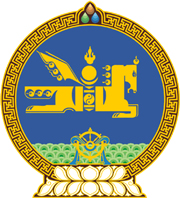 МОНГОЛ УЛСЫН ХУУЛЬ2022 оны 11 сарын 11 өдөр                                                                  Төрийн ордон, Улаанбаатар хот   ГАЗРЫН ТУХАЙ ХУУЛЬД ӨӨРЧЛӨЛТ   ОРУУЛАХ ТУХАЙ1 дүгээр зүйл.Газрын тухай хуулийн 57 дугаар зүйлийн 57.2 дахь хэсгийн “мэргэжлийн хяналтыг хууль тогтоомжийн дагуу эрх олгогдсон байгаль орчны хяналтын газар” гэснийг “хяналтыг хууль тогтоомжийн дагуу эрх олгогдсон газар, байгаль орчны” гэж өөрчилсүгэй.	2 дугаар зүйл.Энэ хуулийг 2023 оны 01 дүгээр сарын 01-ний өдрөөс эхлэн дагаж мөрдөнө.МОНГОЛ УЛСЫН 	ИХ ХУРЛЫН ДАРГА 				Г.ЗАНДАНШАТАР